Likovna umetnostEstetika: ukvarja se s poimenovanjem in dojemanjem lepega.Likovna umetnost: skupna oznaka za arhitekturo, slikarstvo, umetno obrt, grafiko, industrijsko oblikovanje.Likovna kritika: ocenjuje sočasno in likovno umetnost. Povezuje občinstvo in umetnostUmetnostna zgodovina: kako se je lum razvijala skozi čas, ohranja spomin, pojasnjuje umetnine ( analiza).Pomožne vede: Ikonologija: ugotavlja tipološke vrste in motivne povezave. Razlaga delo v okviru vseh okoliščinIkonografija: oblikovne in vsebinske sestavine likovnega dela, opisuje in poimenuje upodobljeno snovKonservatorstvo ali spomeniško varstvo: varovanje in obravnavanjeMuzeologija: varovanje, shranjevanje, razstavitev, znanstvena obdelava predmetovRestavratorstvo: materialna narava spomenikov lik um, ukvarja se z obnovo, restavriranjem lik del.Umetnik: avtor umetnine. Ustvarja, oblikuje dela estetske vrednostiAvtorstvo: avtor določenega dela, razberemo ga po podpisu, znamenju, monogramuMonogram: oznaka z začetnimi črkami imena in priimka.Datiranje: leto nastanka neke umetnine avtor zapiše v arabskih ali rimskih številkah. 1. Slog ali stilJe skupna značilnost del iz nekega obdobja. Ločimo:Osebni slog : umetnikov individualen način upodabljanjaKrajevni ali lokalni slog: značilnosti kraja ali pokrajineČasovni ali zgodovinski slog : značilnosti nekega obdobjaMorfološki slog ali obči likovni slog : obravnava umetnine po njihovi oblikovni lastnosti: ploskovitplastičenslikovit2. Razčlenitev likovnega dela:Fizične lastnosti: material, tehnika, dimenzije, ohranjenostZgodovinski podatki: avtor, čas nastanka, naročniki, zgodovina delaVsebinska razčlenitev: nabožna ali posvetna umetnostOblikovna razčlenitev: temeljne prvine, kompozicijaTemeljne prvine lik dela:  1      točka  2      linija  3.     svetlo- temno  4.     površina  5.     prostor  6.     perspektiva  7.     oblika  8.     barvaKompozicija:simetrična- asimetričnakrožna3.   diagonalna4.   prosta5.   navpična6.   vodoravna7.   trikotna1. Točka Ujame in zadrži pogled. Lahko ima različne oblike. Iz točke dobimo črte. Tudi ko imamo sekane linije, je tam točka. S točko lahko orišemo tudi druge likovne elemente, npr linijo ali ploskev. Z gostenjem točk lahko dosežemo temne površine, s katerimi lahko prikažemo prostor.2. LinijaNastane kot sled nekega gibanja. Gibanje je glavna lastnost linije. Z linijo ( črto) orišemo in izrišemo predmete in oblike. Lahko jo rišemo prostoročno ali tehnično ( geotrikotnik )Linije ločimo po :debelini : tanke ali debeleobliki: ravne ali krivedolžini: kratke ali dolgeČrto s katero določamo obliko imenujemo oris ali kontura. Značilnost črte je enodimenzionalnost.Lastnosti: nežna, krepka, elegantna… Ravna črta izraža : strogost, resnost, ostrinoKriva črta izraža : mehkobo, toploto, čustva…S črto lahko nakažemo površino, sestavo ali strukturo predmeta. Površine je lahko gladka, bleščeča, hrapava, nebleščeča…3. Svetlo- temnoObstajajo razlike med svetlimi in temnimi predeli. Z mešanjem črne in bele barve dobimo različne odtenke in jih uredimo v svetlostno lestvico.Oblikovalnost stvari, globina in površina prostora4. PovršinaOblika: Vsak prostor omejuje neka oblika. Oblike so omejene z zunanjimi mejami, zaznamo jih z gledanjem. Razlikovanje med figuro in ozadjem.Ločimo: ostre, oglatem trde, mehke, okrogle, geometrijske, pravilne, nepravilne oblike…Ploskev: vsak dvodimenzionalni prostor, omejen z linijo. Je lahko različne oblike ter njena površina lahko varira. Lahko ustvarjamo navidezno 3 dimenzijo.5. ProstorIzkusimo ga z zaznavanjem medsebojnih odnosov predmetov v njem. Globino prostora zaznavamo s pomočjo prostorskih ključev:nagnjenost linij, ploskev, oblikvelikost predmetov ( večje je bližje )tekstura( bolj razločna: bliže)barva ( čista, intenzivna barva : blizu )svetlost ( svetleje je bliže )gostenje linijprekrivanje predmetovProstor oblikujemo v 3 dimenzijah. Zgradimo ga z imaginacijo in uporabo iluzije ( slika, risba). Je eden od načinov kjer misli in čustva dobijo oblike.8. BarvaSončna svetloba je zmes posameznih barvnih svetlob :Odkritje Isaaca Newtona v 17 st. Predmete vidimo pestro obarvane zato, ker spektralne barve vpijejo, ostale pa odbijajo.Mešanje barv:Aditivno ali seštevalno mešanje: mešanice so vedno svetlejše od izhodiščnih barv. Komplementarne barve ( rdeča- zelena ) z mešanjem ustvarijo belo svetlobo. Pri mešanju vseh barvnih svetlob dobimo belo.Subtraktivno ali odštevalno mešanje: mešanje barvnih snovi, vsaka barvna snov vpije nekaj barvne svetlobe, zato so mešanice temnejše od izhodiščnih barv. Vpijanje barvne svetlobe.Snovno mešanje: barvni krog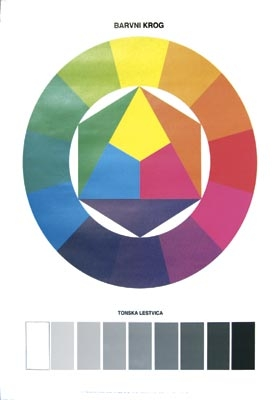 Osnovne ali primarne barve: modrarumenardečaČe pravilno mešamo osnovne barve nastane temno siva oz . črna.Sekundarne barve: so mešanice dvojnih primarnihrdeča + rumena : oranžnardeča+ modra : violamodra+ rumena: zelenaČe zmešamo tako nastalo sekundarno barvo s primarno barvo nastane siva.Terciarne barve: Mešanice dveh sekundarnih ali dveh primarnih barv = rjava. Pri likovnem oblikovanje uporabljamo barvne snovi, ne pa svetlobe. Za prikaz telesnosti moramo barvi dodati belo ali črno( osvetljeni+ osenčeni deli ). Barvi odvzamemo s tem pravo barvnost, barvno kvaliteto in sijaj. Če hočemo ohraniti čistost jo moramo uporabiti na ploskovit način. Prostor in telesnost lahko nakažemo tudi z barvo ( ne z belo ali črno). Za osvetljene dele uporabljamo tople, za neosvetljene pa hladne barve.Barvam lahko določimo: barvnost ( polnost barve), nasičenost, svetlost ( svetla ali temna barve, intenziteta). Komplementarne barve si v barvnem krogu stojijo nasproti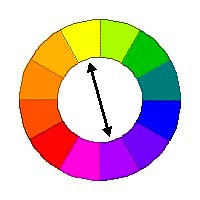 Barvna modelacija in barvna modulacija:Barvna modelacija ali tonsko oblikovanje:Če obliko pobarvamo ploskovno z eno barvo. Če želimo obliki dodati 3d vtis, jo na eni strani osvetlimo in na drugi potemnimo.Volumen telesa lahko ponazorimo šele s svetlimi toni neke barve na tistem delu telesa, ki je bližji svetlobnemu viru. S temnejšimi toni iste barve, ponazorimo del ki je bol oddaljen. 3D predmeta lahko upodobimo, le če zaznamo v njej svetlobne oblike. Tonska lestvica: eno barvo osenčimo ali svetlimo z belo in črno. Tako postane tonska. Pogoj je da je le ena sama barva. S tonskim slikanjem nakažemo tudi globino slikanja nekega prostora. Barvo lahko svetlimo s svetlo barvo ( rumeno ) ali temnimo z temno barvo ( rjavo ). Nad pestrostjo morajo prevladovati svetloba in tema. Vsak predmet ima lastno in metano senco. Lastna senca ( tista, ki jo predmet dela)Metana senca( tista ki je na predmetu)Barvna modulacija ali kolorizemPoseben način uporabe barv, ki upošteva barvni ton, imenujemo kolorizem. S pomočjo toplih in hladnih barv lahko naslikamo tridimenzionalne slike. Cilj barvne modulacije je da na sliki ohrani iluzijo prostora a barve ne umaže z belo ali črno. Rezultat so čiste in barvno intenzivne barve.Dimenzije barv: Barvnost: kako se barve med seboj razlikujejoSvetlost: svetlostna stopnja: temno- svetlo zelenaNasičenost: čistost, polnost barve : močno, šibko rdeča4. Abstrahiranje v risbi:Abstraktna likovna umetnost:umetnost ki ne predstavlja predmetov, ki spreminja oblike, opazovanje realnosti v neodvisne likovne odnose tako, da niso povezani z realnim izvirom.Umetnost, ki ne predstavlja realnost predmeta in pojav, tudi nepredmetna umetnost.Abstakcija:Splošno: odmišljanje dejavnosti s katero izpuščamo postransko, nebistveno. Obdržimo pa splošno, bistveno, nujno.Filozofsko: umska dejavnost, s katero ob občutkih in predstavah ustvarimo pojme. Pri tem odmislimo kar je na pojavih čutnega in skušamo posneti v pojem kar je umljivega.5. Področja likovnega ustvarjanja ( stroke likovne umetnosti):ArhitekturaUmetna obrtKiparstvoSlikarstvoRisanjeGrafikaIndustrijsko oblikovanjeFotografijaArhitekturaUkvarja se z oblikovanjem in urejanjem prostorov. Bistvena sestavina pri tem je notranji arhitekturni prostor ( vsebinsko določen z namembnostjo). Arhitekturo razvrščamo na tri načine: po materialu in konstrukciji: lesena, kamnita, opečna, betonska, železna, skeletna gradnja..po namenu: utrdbena, cerkvena, javna, stanovanjska, industrijska.po sloguPri arhitekturi govorimo tudi o urbanizmu, ki se ukvarja z oblikovanjem mestnih skupnosti v smiselno urejeno celoto.Temeljni elementi so: stavbe, trgi,ceste…Krajinska arhitektura se ukvarja z načrtovanjem krajine in si prizadeva za oblikovanje skladnih in smiselnih celot, tako se da oblikovana narava ( zemljišče, voda) in arhitekturne prvine (stavbe, mostovi ) zlijejo v skladno celoto.Umetna obrt ali upravna umetnost Je izraz ki označuje oblikovanje predmetov za vsakdanjo rabo. Nasprotje industrijskih izdelkov. Umetnostno obrtni izdelki so izdelani ročno ali strojno in o njih govorimo v povezavi z ljudsko umetnostjo ( idrijska čipka ).Etnologija: kulturne značilnosti narodaKiparstvoDrugi izraz je tudi plastično oblikovanje. Ukvarja se z oblikovanjem volumna in prostora. Je stroka likovne umetnosti, ki se ukvarja z ustvarjanjem telesnih oblik iz različnih materialov . Razlikujemo ga glede na materialne tehnike:modeliranje: po glini, voskuklesanjerezbarjenjeulivanjesestavljanje različnih materialov: umetnih, naravnihSlikarstvoTemelji na uporabi barvnih ploskev. Osnovni likovni element je barva. Glede ne podlage oz nosilce, govorimo o več vrstah slikarstva:stensko slikarstvotabelno slikarstvoslikanje na platnoknjižno slikarstvo : inicialke v srednjem vekuPoznamo različne tehnike slikarstva, ločimo jih po materialih:oljno slikarstvokolažakvarelRisanjeOsnovni likovni elementi so črte in točke. Poznamo različne materiale, tehnike in podlage ( svila, karton, papir..). Od slikarstva se razlikuje po tem, da barva nima pomena ali ima drugoten pomen. V primerjavi s slikarstvom risba v preteklosti ni imela veljave dokončnega likovnega izdelka. Sodila je le v delovni postopek, pripravo slikarja ali kiparja… za večje likovno delo.Tipične so vrste risbe- študije ( preučevanje človekovega telesa). Najpogostejše tehnike so:svinčnikogljekredaperoRazlikujejo se po ostrini, mehkobi, debelini. Risbo lahko tudi pobarvamo s kredo ali čopičem.6. Obdobja v umetnosti:7. Razlika med romaniko in renesansoRomanika:Od 11 do 13. st. Je obdobje v visokem srednjem veku. Govorimo o samostanski umetnosti. Začela se je v Franciji, Španiji. Potem je zajela še Italijo, Nemčijo in Anglijo. Zelo izrazit slog je v arhitekturi cerkvenega stavbarstva. Prisotne so bazilike, ob katere so prislonili enega ali dva zvonika. Romanska arhitektura se je zgledovala po Rimski arhitekturi. V kiparstvu prevladuje reliefna plastika. Renesansa: Razvije se v 14. st v Firencah. Iz tam se razširi v Francijo in druge predele Italije. V 16. st. se razširi v severno Evropo ( čas protestantske reformacije). To obdobje zaznamuje prehod iz blagovnega v denarno gospodarstvo in preobrat iz fevdalne v kapitalistično družbo. Značilnost je individualizem in naturalizem. Prisioten je humanizem ( duhovno gibanje). Delimo na:quattrocento, zgodnja renesansacinquecento, visoka renesansamanierizem , vodi k barokuZnane osebe: Dante AlighieriLeonardo Da VinciRomaniki in Renesansi so skupne VERSKE VSEBINE.Obdobje:Trajanje:Umetnost v prazgodovini- Stara kamena doba40.000- 12.000 pr.K- Srednja kamena doba12.000- 3000 pr. K- Mlajša kamena doba:    V mezopotamijiV evropi:9000-6000 pr.K4000- 2400 pr.KVisoke kulture bližnjega in srednjega vzhoda4000- 250 pr.KEgipčanska umetnost3000- 50 pr.KMinojska in mikenska umetnost2600-2000 pr.KGrška umetnost:3000-500 pr.KEtruščanska umetnost700 pr.KRimska umetnost750- 300 pr.KStarokrščanska umetnost200-500Bizantinska umetnost330- 1453Karolinška in otonska umetnost750-1050Romanika: kiparstvo in arhitektura1050-1200Gotika1150-1500Renesansa1380-1600Manierizem1600Barok1600-1780Klasicizem1780-1835Romantika1790-1830Realizem1860-1900Impresionizem1860-1900Ekspresionizem1905+Kubizem1907+Futurizem1907+Abstraktna umetnost1910+Nadrealizem1915+Pop art1950+